Supplementary MaterialPhase I Trial of Pyragrel, a Novel Thromboxane Synthetase Inhibitor, to Evaluate the Safety, Tolerability, and Pharmacokinetics in Healthy VolunteersChan Zou 1#, Jie Huang1#, Ye Hua2, Shuang Yang1, Xiaoyan Yang1, Can Guo1, Hongyi Tan1, Jun Chen1, Zhaoxing Chu3, Qi Pei1, Jie Huang1*, Guoping Yang 1* 1 Center of Clinical Pharmacology, Third Xiangya Hospital, Central South University, Changsha, China.2 The First Affiliated Hospital of Xinjiang Medical University, Urumqi, Xinjiang, China. 3 Hefei Industril Pharmaceutical Institute Co., Ltd, Anhui, China.  # These authors contributed equally to this work *Correspondence: Guoping Yang, ygp9880@126.com ; Qi Pei, qi.pei@csu.edu.cn;Table S1 Inclusion and exclusion criteria of study populationTable S2 Pharmacokinetics parameters of BBS and BJS following a 3h intravenous infusion of single ascending doses of pyragrel (30, 60, 120, 180, 240, 300 mg) in healthy volunteers (Part Ⅰ).All data are given as mean ± standard deviation, AUClast area under the concentration-time curve from time zero to the final measurable concentration, AUCINF area under the concentration-time curve from time zero to infinity, CL clearance, Cmax maximum concentration, t1/2 elimination half-life, Tmax time to maximum concentration, Vz apparent volume of distribution; Table S3 Summary of pyragrel, BBS and BJS pharmacokinetics parameters following a single-dose infusion of 240 mg pyragrel diluted in 250ml saline instead of 500 ml in Part I (Part Ⅱ) in healthy volunteers.Table S4 Pharmacokinetics parameters of BBS and BJS after multiple-doses administration of pyragrel of intravenous infusion 180 mg pyragrel (Part Ⅲ) compare to single-dose of 180 mg pyragrel (Part Ⅰ) in healthy volunteers.*P<0.05 vs. single administration of 180 mg pyragrelTable S5 Summary of pyragrel pharmacokinetics parameters of BBS and BJS in a 3×3 crossover study with administration of 3 gradient doses (60, 120 or 240 mg) (Part Ⅳ) in healthy volunteers.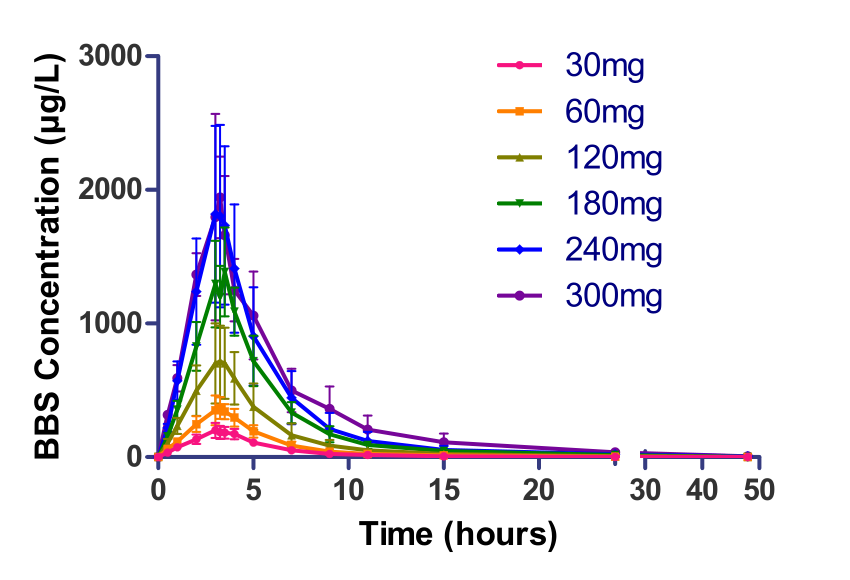 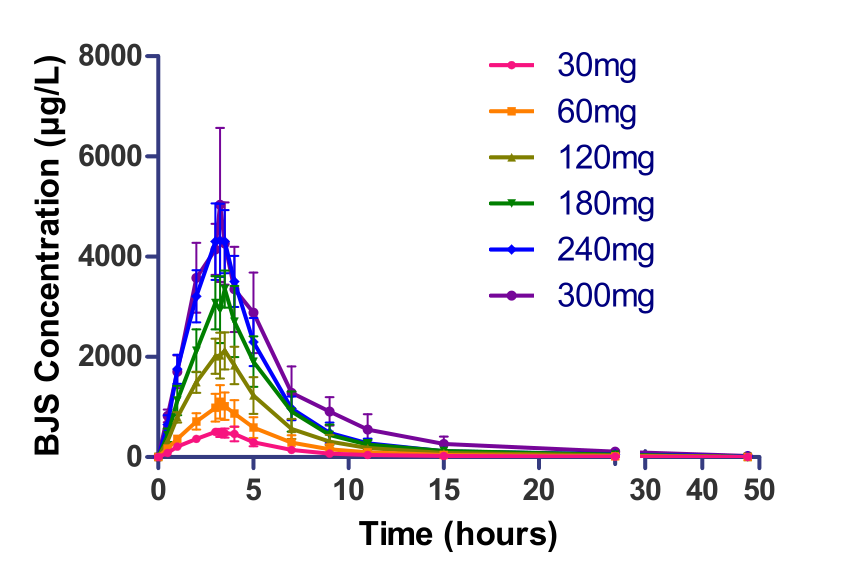 Figure S1 Mean (±SD) concentration time profiles of BBS and BJS following a 3 h intravenous infusion of single ascending doses of pyragrel (30, 60, 120, 180, 240, 300 mg) in healthy volunteers (Part Ⅰ).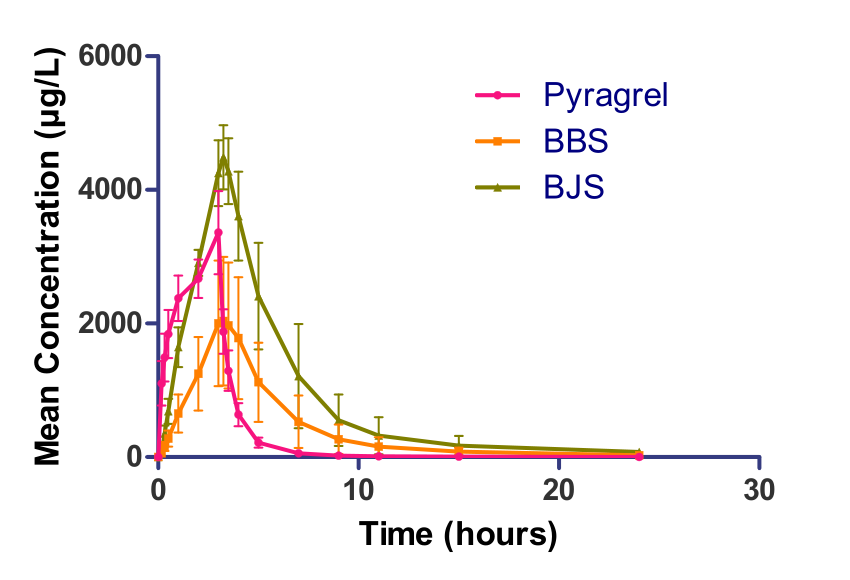 Figure S2 Mean (±SD) concentration time profiles of pyragrel, BBS and BJS following a single-dose infusion of 240 mg pyragrel diluted in 250 ml saline instead of 500 ml in Part I (Part Ⅱ) in healthy volunteers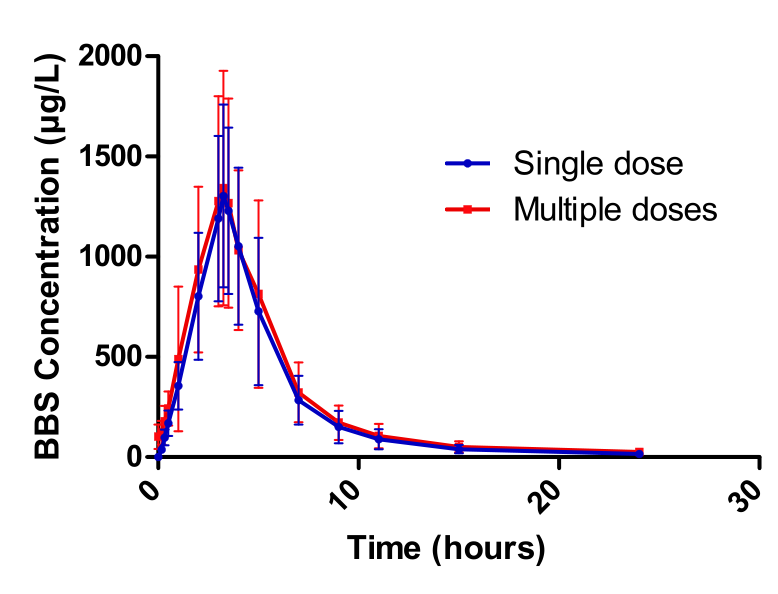 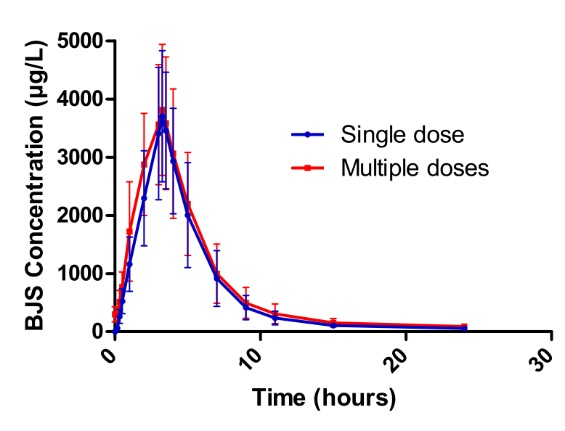 Figure S3 Mean (±SD) concentration time profiles of BBS and BJS after multiple-doses administration of intravenous infusion 180 mg pyragrel (Part Ⅲ) compare to single-dose of 180 mg pyragrel (Part Ⅰ) in healthy volunteers.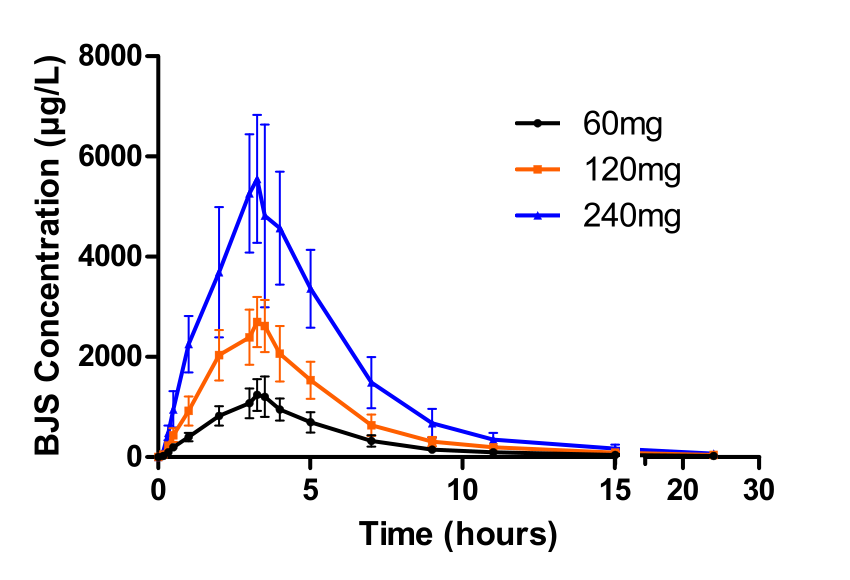 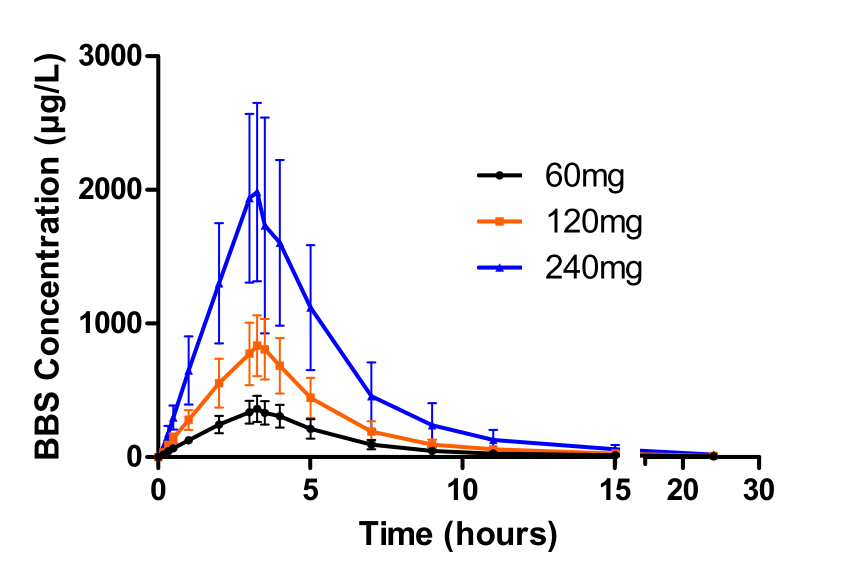 Figure S4. Mean (±SD) concentration-time profiles of BBS and BJS in a 3×3 crossover study with administration of 3 gradient doses (60, 120 or 240 mg) to further evaluate the safety and tolerability of pyragrel (Part Ⅳ) in 12 healthy volunteers.Inclusion CriteriaHealthy males or females between 18 and 45 years of age and no more than 15 years for the age difference for subjects within the same dose group;Body weight ≥45 kg for females and ≥50 kg for males and body mass index (BMI) within the range of 19-24 kg/m2;Subjects who were informed about the study before the experiment and signed the written informed consent voluntarily;Subjects who were capable of providing written informed consent; Subjects who were capable of maintaining excellent communication with investigators and completing the trial in accordance with the trial stipulations. Exclusion criteria:Subjects who had undergone surgery within the last 4 weeks;Subjects who were allergic to the drug or any of its excipients;Subjects with a bleeding tendency, such as bleeding or subcutaneous bleeding in response to minor collisions; Platelets below 20% of the normal limit; History of alimentary tract hemorrhage; Nervousness or anxiety; History of serious diseases or circulatory, endocrine, neurological, hematological, immunological, psychiatric, metabolic, or metabolic disorders; Gastrointestinal, liver and kidney diseases affecting the absorption or metabolism of drugs; Laboratory examination (routine blood, routine urine, blood biochemical examination) indicating an abnormal clinical diagnosis; Subjects with the following diagnoses or conditions: positive for HIV, hepatitis B surface antigen or hepatitis C virus (HCV); abnormal ECG (clinically significant), or abnormal liver function or vital signs (systolic pressure <90 mmHg or >140 mmHg, diastolic pressure <50 mmHg or >90 mmHg; heart rate <50 BPM or >100 BPM);Subjects who were alcoholic or smokers; drug or alcohol dependence within the last 12 months;Subjects who abused drugs; use of soft drugs (such as marijuana) with the last 3 months or hard drugs (cocaine, phencyclidine, etc.) with 1 year; Food allergy or special dietary requirements; Subjects who drank excessive amounts of tea, coffee and/or caffeinated beverages (8 cups or more, 250 mL/cup) daily; Use of any inhibitor or inducer of hepatic function or drug metabolism (inducer examples: barbiturates, phenytoin, C Masi Bing, glucocorticoid, Omeprazole; inhibitor examples: SSRI antidepressants, cimetidine, diltiazem, macrolide, nitroimidazoles, sedatives, Vera Pammy, fluoroquinolones, antihistamines) within 30 days;Use of any medication within 14 days; Use of any clinical trial drug or participation in any clinical trial within 3 months prior to the trial; Blood samples were taken within the last 3 months or subjects were sampled; Inability to complete the study because of other reasons; Other clinical reasons for unsuitable recruitment as judged by clinicians. The following additional exclusion criteria (22-26) for women: Use of oral contraceptives within 30 days before the test; Use of long-acting estrogen or progestin injection or implant within 6 months before the test; Child-bearing age combined with unprotected sexual intercourse with their partners within 14 days before the trial; Specific exclusionary phases of the menstrual cycle; Pregnancy and lactation.ParametersUnitsBBS  BBS  BBS  BBS  BBS  BBS  ParametersUnits30 mg（n=8）60 mg（n=8）120 mg（n=8）180 mg（n=4）240 mg（n=4）300 mg（n=4）t1/2h5.90 ± 2.847.94 ± 2.486.89 ± 2.297.41 ± 0.978.81 ± 0.467.85 ± 1.92Tmaxh3.22 ± 0.363.25 ± 0.133.31 ± 0.183.31 ± 0.243.25 ± 0.203.19 ± 0.13Cmaxug·L-1216.34 ± 48.23389.37 ± 90.87753.36 ± 287.71490.69 ± 358.431878.22 ± 681.052139.28 ± 589.06AUClasth*ug·L-11006.02 ± 209.311802.57 ± 421.183553.23 ± 1512.836542.7 ± 1174.88843.82 ± 3366.3510466.78 ± 3028.35AUCINFh*ug·L-11016.64 ± 206.081815.58 ± 430.743566.52 ± 1518.016563.91 ± 1179.318910.06 ± 3388.8310549.78 ± 3061.74VzL252.46 ± 113.75377.35 ± 68.16369.08 ± 168.49301.81 ± 76.25374.58 ± 119.99345.29 ± 120.76ClL·h-130.60± 6.2334.63 ± 7.8637.91 ± 12.0028.22 ± 5.9229.59 ± 9.5530.84 ± 11.23ParametersUnitsBJS BJS BJS BJS BJS BJS ParametersUnits30 mg（n=8）60 mg（n=8）120 mg（n=8）180 mg（n=4）240 mg（n=4）300 mg（n=4）t1/2h6.34 ± 3.269.33 ± 3.467.53 ± 0.937.13 ± 1.048.26 ± 1.257.81 ± 0.69Tmaxh3.28 ± 0.343.34 ± 0.133.38 ± 0.303.38 ± 0.253.25 ± 0.203.19 ± 0.13Cmaxug·L-1558.48 ± 104.121165.72 ± 341.452227.35 ± 309.613511.03 ± 81.594497.3 ± 704.775291.03 ± 1135.38AUClasth*ug·L-12806.28 ± 577.965666.85 ± 1847.3711482.8 ± 2422.9317164.86 ± 4180.3921976.87 ± 3436.9827384.28 ± 5489.59AUCINFh*ug·L-12831.08 ± 568.445720.73 ± 1872.7811527.72 ± 2440.5117224.23 ± 4205.4322161.65 ± 348527635.25 ± 5669.44VzL99.19 ± 55.99149.19 ± 60.18119.39 ± 38.77110.49 ± 20130.04 ± 18.39127.06 ± 31.44ClL·h-110.93 ± 1.9111.36 ± 3.1610.89 ± 2.6610.93 ± 2.6811.02 ± 1.6411.16 ± 2.02ParametersUnitsPyragrel （n=4）BBS（n=4）BJS（n=4）λz·h-10.13 ± 0.040.11 ± 0.030.13 ± 0.06t1/2h6.19 ± 2.636.31 ± 1.386.01 ± 2.31Tmaxh3.00 ± 0.003.19 ± 0.243.31 ± 0.13Cmaxug·L-13360.73 ± 622.632066.22 ± 977.654488.69 ± 481.74AUClasth*ug·L-19600.11 ± 1446.1010085.90 ± 5357.2622112.64 ± 6199.19AUCINFh*ug·L-19638.78 ± 1487.0810315.00 ± 5472.8722798.13 ± 6632.76VzL221.12 ± 75.68372.66 ± 424.6793.92 ± 37.71ClL·h-125.38 ± 4.1836.06 ± 33.8611.12 ± 2.74MRTlasth0.90 ± 0.163.50 ± 0.743.57 ± 0.85MRTINFh1.02 ± 0.334.13 ± 0.704.36 ± 1.08ParameterUnitsBBSBBSBBSBJSBJSBJSParameterUnits Single dose multiple dosep Single dose multiple dosept1/2h5.31 ± 1.426.07 ± 2.110.3925.47 ± 2.335.60 ± 2.750.905Tmaxh3.25 ± 0.153.19 ± 0.110.2573.25 ± 0.153.23 ± 0.070.655Cmaxug·L-11324.23 ± 447.991356.91 ± 564.130.8633740.95 ± 1122.763821.97 ± 1131.580.486AUClasth*ug·L-16022.22 ± 2291.726797.36 ± 2919.190.06417281.21 ± 6010.7520007.31 ± 6922.59*0.001*AUCINFh*ug·L-16145.79 ± 2339.867027.46 ± 3017.920.034*17737.24 ± 6144.8220762.61 ± 7118.09*0.000*VzL285.61 ± 221.29152.37 ± 94.36*0.045*88.26 ± 43.4548.46 ± 23.36*0.013*ClL·h-136.52 ± 23.0835.50 ± 18.330.76511.28 ± 3.7310.94 ± 3.630.277R d1.27 ± 0.131.27 ± 0.131.27 ± 0.131.27 ± 0.131.30 ± 0.231.30 ± 0.231.30 ± 0.23AAe1.13 ± 0.241.13 ± 0.241.13 ± 0.241.13 ± 0.241.15 ± 0.121.15 ± 0.121.15 ± 0.12Parameter UnitBBS（n = 12）BBS（n = 12）BBS（n = 12）Parameter Unit60 mg120 mg240 mgt1/2h5.12 ± 1.175.08 ± 1.384.85 ± 1.28Tmaxh3.29 ± 0.183.27 ± 0.173.25 ± 0.18Cmaxug·L-1373.16 ± 101.22837.84 ± 228.52041.56±684.12AUClasth*ug·L-11821.9 ± 496.753969.83 ± 1184.39440.71±3717.86AUCINFh*ug·L-11882.93 ± 534.374036.27 ± 1186.629572.13±3748.80VzL261.4 ± 115.98250.94 ± 149.96212.93 ± 126.27ClL·h-134.77 ± 11.3332.54 ± 10.8630.04 ± 16.36Parameter UnitBJS（n = 12）BJS（n = 12）BJS（n = 12）Parameter Unit60 mg120 mg240 mgt1/2h5.57 ± 1.424.69 ± 1.324.85 ± 1.96Tmaxh3.40 ± 0.233.31 ± 0.163.25 ± 0.18Cmaxug·L-11287.17 ± 355.772738.08 ± 491.685701.56±1332.92AUClasth*ug·L-16023.89 ± 1481.713154.85 ± 2507.7227639.57±6690.24AUCINFh*ug·L-16224.12 ± 1468.2813429.43 ± 2484.3228155.99±6852.64VzL82.06 ± 29.4463.45 ± 25.4863.83 ± 34.04ClL·h-110.12 ± 2.299.2 0 ± 1.599.04 ± 2.42